Анкета ребенкаШигин Захар Александрович(ФИО)Сведения о ребенке Особенности характера Очень самостоятельный и серьезный мальчик. Это любознательный ребенок, поэтому ему все интересно. Очень любит общение со взрослыми. Задает много вопросов. Обожает подвижные игры.Этническое происхождение РусскиеМесто нахождения (жительства) ГБУСО РБ «Галтайская специальная (коррекционная) школа-интернат» у. Галтай Мухоршибирского районаСНИЛС 162-420-128 19Медицинское заключение о состоянии здоровья F70 Умственная отсталость легкой степениH61.2 Серная пробкаM43.8 Другие уточненные деформирующие дорсопатииДата проведения обследования 22.03.2022Нервно-психическое развитие Отстает в развитииФизическое развитие Нормальноерост 164 см вес 50 кгУмственное развитие Отстает в развитииИнвалидность есть, с 25.03.2015 по 01.04.2023Группа здоровья 4-ая группа здоровьяСведения о родителяхМать Шигина Татьяна Викторовна – умерла, (17.03.2017,Заиграевский районный отдел Управления ЗАГС РБ,772117,I-АЖ)Отец юридически отсутствуетНесовершеннолетние братья, сестрыШигин Максим Николаевич, 24.09.2010, ГБУСО "Заиграевский социально-реабилитационный центр для несовершеннолетних", 2-ая группа здоровьяШигин Артём Николаевич(1040006000034), 26.05.2013, ГБУСО "Заиграевский социально-реабилитационный центр для несовершеннолетних", 2-ая группа здоровьяШигина Дарья Николаевна(), 19.12.2016, с. Татарский Ключ, ул. Комсомольская, д.1, кв.7, 2-ая группа здоровьяВозможная форма устройства ребенка Усыновление, Опека, ПопечительствоВидеоанкета https://changeonelife.ru/videoprofiles/zahar-sh-respublika-buryatiya/Пол МужскойДата рождения 23.08.2006Свидетельство о рожденииСерия II-АЖ Номер 502495Дата выдачи 15.10.2015Гражданство РоссияМесто рождения с. Ташелан, Заиграевский район, Республика БурятияПриметы Левый глаз прикрыт, не открывается полностьюЦвет волос Темно-русыеЦвет глаз Серый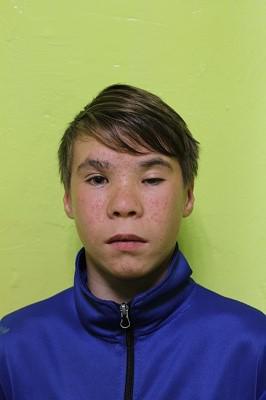 